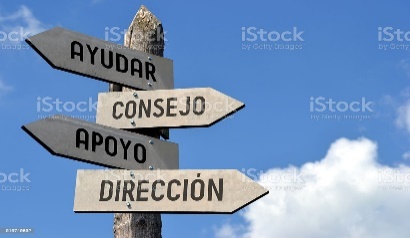 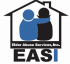 Conciencia de la Sociedad Sobre Los Ancianos Durante la Pandemia de COVID-19Es importante que los individuos de la sociedad sean conscientes de los problemas que enfrenta la población anciana durante este traumático momento. La población de edad avanzada tiene un mayor riesgo de contraer el virus. ¿Por qué el COVID-19 es Problemático Para los Ancianos?Falta de conocimiento sobre la gama completa de servicios En ancianos 65 y mayores hay 8 de cada 10 COVID - 19 muertes reportadas en los EE. UU. En ancianos 85 y mayores hay un mayor riesgo de enfermedad grave por COVID-19.Causas del AislamientoVivir solo esto causa aislamiento y es importante que las personas mayores sepan que si surge algún síntoma, pueden llamar al 911, dirigirlos a los recursos que están disponibles para ayudarlos, como líneas de ayuda las 24 horas, para que los consejeros puedan ayudarlos a superar cualquier problema. Acceso limitado a artículos. Se recomienda a las personas mayores que permanezcan en el interior y que no salgan en público durante la pandemia, lo que significa que no podrán obtener algunas necesidades importantes. Visitantes restringidos: las personas mayores que se encuentran en hogares de vida asistida no pueden recibir visitas. [Fuente: www.Agewell.com]